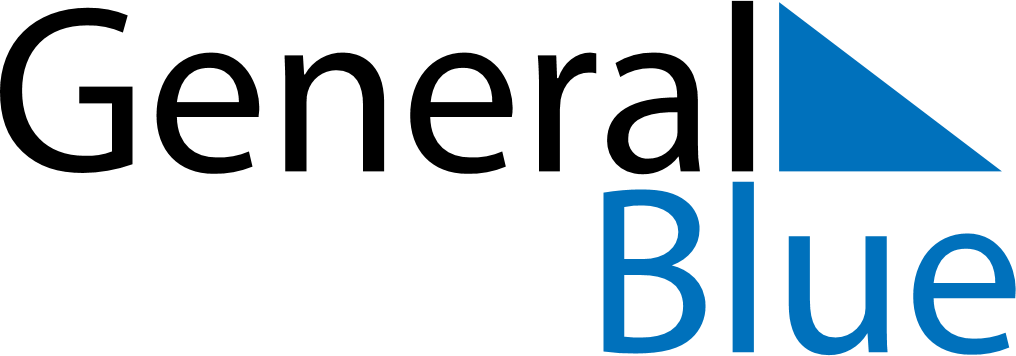 April 2019April 2019April 2019BurundiBurundiSUNMONTUEWEDTHUFRISAT123456Ntaryamira Day789101112131415161718192021222324252627282930